ОТЧЕТ О ВЫПОЛНЕНИИ МУНИЦИПАЛЬНОГО  ЗАДАНИЯ  N _32__за 2019 годПериодичность  ___годовая_______________________________________________________________Часть 1. Сведения об оказываемых муниципальных услугахРаздел _1_ 3.1. 	Сведения о фактическом достижении показателей , характеризующих качество муниципальной услуги:3.2. Сведения о фактическом достижении показателей, характеризующих объем муниципальной услуги:Раздел _2_3.1. Показатели, характеризующие качество муниципальной услуги:3.2. Сведения о фактическом достижении показателей, характеризующих объем муниципальной услуги:Заведующий																Н.Н.Ширяева« 16» января 2020 г. 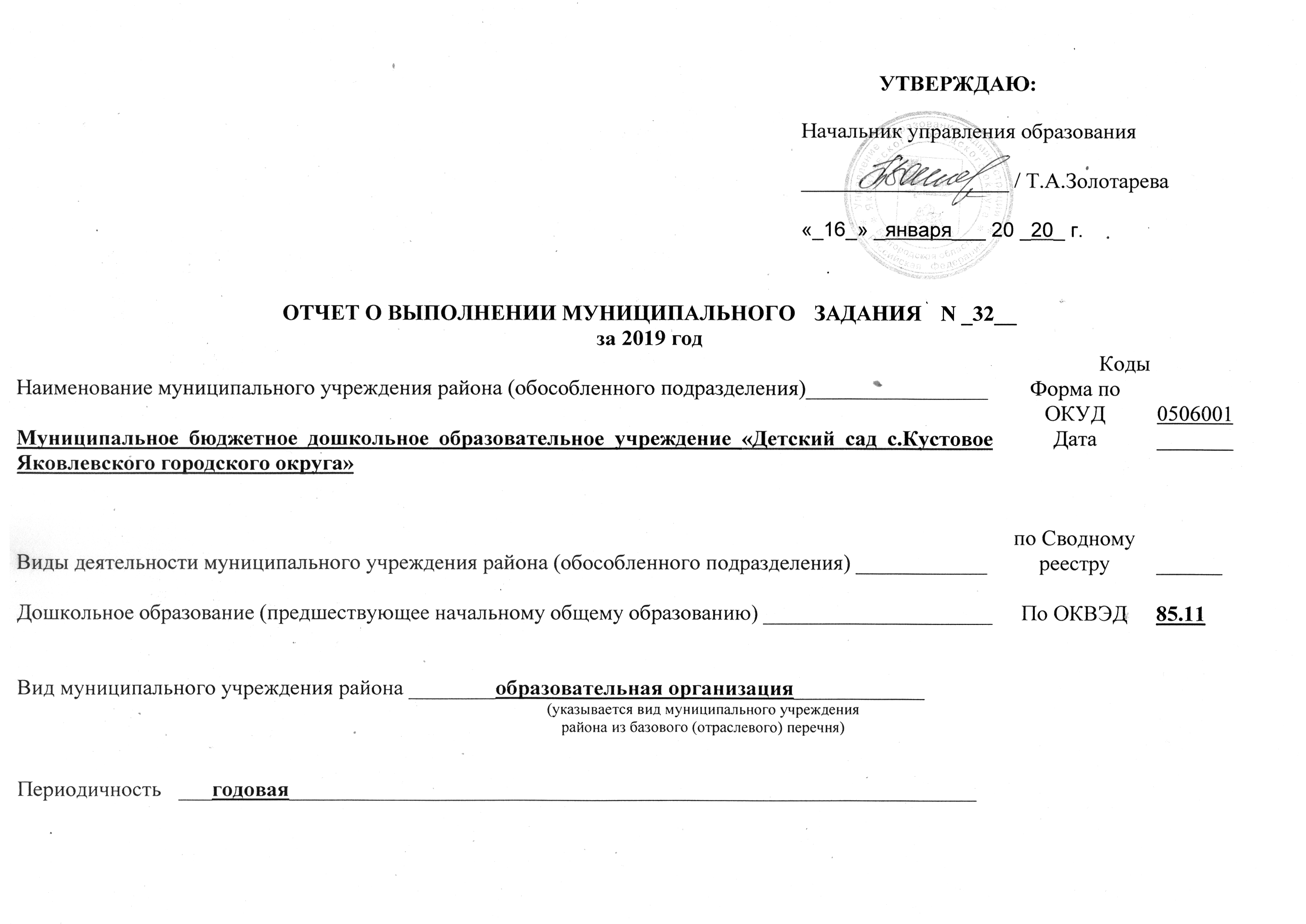 УТВЕРЖДАЮ:Начальник управления образования___________________ / Т.А.Золотарева«_16_» _января___ 20 _20_ г.Наименование муниципального учреждения района (обособленного подразделения)__________________Муниципальное бюджетное дошкольное образовательное учреждение «Детский сад с.Кустовое  Яковлевского городского округа»Виды деятельности муниципального учреждения района (обособленного подразделения) ____________Дошкольное образование (предшествующее начальному общему образованию) _____________________ Вид муниципального учреждения района ________образовательная организация____________(указывается вид муниципального учреждениярайона из базового (отраслевого) перечня)КодыКодыНаименование муниципального учреждения района (обособленного подразделения)__________________Муниципальное бюджетное дошкольное образовательное учреждение «Детский сад с.Кустовое  Яковлевского городского округа»Виды деятельности муниципального учреждения района (обособленного подразделения) ____________Дошкольное образование (предшествующее начальному общему образованию) _____________________ Вид муниципального учреждения района ________образовательная организация____________(указывается вид муниципального учреждениярайона из базового (отраслевого) перечня)Форма по  ОКУДДатапо СводномурееструПо ОКВЭД0506001_____________85.11Наименование муниципальной услуги Реализация основных общеобразовательных программ дошкольного образования Уникальный номер по базовому (отраслевому) перечню__________11.Д45.0_________________Категории потребителей муниципальной услуги__физические лица ____________________________________Сведения о фактическом достижении показателей,  характеризующих  объем  и (или) качество муниципальной услуги:Сведения о фактическом достижении показателей,  характеризующих  объем  и (или) качество муниципальной услуги:Уникальный номер реестровой записиПоказатель, характеризующий содержание муниципальной услугиПоказатель, характеризующий содержание муниципальной услугиПоказатель, характеризующий содержание муниципальной услугиПоказатель, характеризующий условия (формы) оказания муниципальной услугиПоказатель, характеризующий условия (формы) оказания муниципальной услугиПоказатель качества муниципальной услугиПоказатель качества муниципальной услугиПоказатель качества муниципальной услугиПоказатель качества муниципальной услугиПоказатель качества муниципальной услугиПоказатель качества муниципальной услугиПоказатель качества муниципальной услугиПоказатель качества муниципальной услугиУникальный номер реестровой записиПоказатель, характеризующий содержание муниципальной услугиПоказатель, характеризующий содержание муниципальной услугиПоказатель, характеризующий содержание муниципальной услугиПоказатель, характеризующий условия (формы) оказания муниципальной услугиПоказатель, характеризующий условия (формы) оказания муниципальной услугинаименование показателяединица измерения по ОКЕИединица измерения по ОКЕИУтверждено в муниципальном задании  на 2019годИсполнено на отчетную датуДопустимое (возможное) отклонениеОтклонение, превышающее дорустимое (возможное) начениеПричины отклоненияУникальный номер реестровой записиВиды образовательных программКатегория потребителейВозрастФормы образования и формы реализации образовательных программСправочник периодов пребываниянаименование показателянаименованиекодУтверждено в муниципальном задании  на 2019годИсполнено на отчетную датуДопустимое (возможное) отклонение123456789101112131411Д45000300300201052100Образовательная программа дошкольного образованияобучающиеся за исключением обучающихся с ограниченными возможностями здоровья (ОВЗ) и детей-инвалидовОт 1 года до 3 летОчнаяГруппа сокращенного дня1.Соответствие развивающей предметно-пространственной среды МБДОУ   образовательной программе дошкольного образования, реализуемой в учреждении, требованиям   ФГОС ДО%744100%100%10%11Д45000300300201052100Образовательная программа дошкольного образованияобучающиеся за исключением обучающихся с ограниченными возможностями здоровья (ОВЗ) и детей-инвалидовОт 1 года до 3 летОчнаяГруппа сокращенного дня2.Удовлетворённость потребителей качеством предоставляемой муниципальной услуги%744100%97%10%11Д45000300300201052100Образовательная программа дошкольного образованияобучающиеся за исключением обучающихся с ограниченными возможностями здоровья (ОВЗ) и детей-инвалидовОт 1 года до 3 летОчнаяГруппа сокращенного дня3. Соответствие педагогического персонала, оказывающего образовательную услугу%744100%100%10%11Д45000300300201052100Образовательная программа дошкольного образованияобучающиеся за исключением обучающихся с ограниченными возможностями здоровья (ОВЗ) и детей-инвалидовОт 1 года до 3 летОчнаяГруппа сокращенного дня4. Доля своевременно устраненных общеобразовательным учреждением нарушений, выявленных в результате  проверок, осуществляемых органами исполнительной власти субъектов Российской Федерации,  осуществляющих функции по контролю и надзору в сфере образования.%744100%100%10%11Д45000300300201052100Образовательная программа дошкольного образованияобучающиеся за исключением обучающихся с ограниченными возможностями здоровья (ОВЗ) и детей-инвалидовОт 1 года до 3 летОчнаяГруппа сокращенного дня5. Посещаемость%74465%59,55%10%11Д45000300300301051100Образовательная программа дошкольного образованияобучающиеся за исключением обучающихся с ограниченными возможностями здоровья (ОВЗ) и детей-инвалидовОт 3 лет до 8 летОчнаяГруппа сокращенного дня1.Соответствие развивающей предметно-пространственной среды МБДОУ   образовательной программе дошкольного образования, реализуемой в учреждении, требованиям   ФГОС ДО%744100%100%10%11Д45000300300301051100Образовательная программа дошкольного образованияобучающиеся за исключением обучающихся с ограниченными возможностями здоровья (ОВЗ) и детей-инвалидовОт 3 лет до 8 летОчнаяГруппа сокращенного дня2.Удовлетворённость потребителей качеством предоставляемой муниципальной услуги%744100%97%10%11Д45000300300301051100Образовательная программа дошкольного образованияобучающиеся за исключением обучающихся с ограниченными возможностями здоровья (ОВЗ) и детей-инвалидовОт 3 лет до 8 летОчнаяГруппа сокращенного дня3. Соответствие педагогического персонала, оказывающего образовательную услугу%744100%100%10%11Д45000300300301051100Образовательная программа дошкольного образованияобучающиеся за исключением обучающихся с ограниченными возможностями здоровья (ОВЗ) и детей-инвалидовОт 3 лет до 8 летОчнаяГруппа сокращенного дня4. Доля своевременно устраненных общеобразовательным учреждением нарушений, выявленных в результате  проверок, осуществляемых органами исполнительной власти субъектов Российской Федерации,  осуществляющих функции по контролю и надзору в сфере образования.%744  100%100%10%11Д45000300300301051100Образовательная программа дошкольного образованияобучающиеся за исключением обучающихся с ограниченными возможностями здоровья (ОВЗ) и детей-инвалидовОт 3 лет до 8 летОчнаяГруппа сокращенного дня5. Посещаемость%74465%61,35%10%Уникальный номер реестровой записиПоказатель, характеризующий содержание муниципальной услугиПоказатель, характеризующий содержание муниципальной услугиПоказатель, характеризующий содержание муниципальной услугиПоказатель, характеризующий условия (формы) оказания муниципальной услугиПоказатель, характеризующий условия (формы) оказания муниципальной услугиПоказатель объема муниципальной услугиПоказатель объема муниципальной услугиПоказатель объема муниципальной услугиПоказатель объема муниципальной услугиПоказатель объема муниципальной услугиПоказатель объема муниципальной услугиПоказатель объема муниципальной услугиПоказатель объема муниципальной услугиСреднегодовой размер платы (цена, тариф) 2019 год(финансовый год)Уникальный номер реестровой записиПоказатель, характеризующий содержание муниципальной услугиПоказатель, характеризующий содержание муниципальной услугиПоказатель, характеризующий содержание муниципальной услугиПоказатель, характеризующий условия (формы) оказания муниципальной услугиПоказатель, характеризующий условия (формы) оказания муниципальной услугинаименование показателяединица измерения по ОКЕИединица измерения по ОКЕИУтверждено в муниципальном задании  на 2019годИсполнено на отчетную датуДопустимое (возможное) отклонениеОтклонение, превышающее дорустимое (возможное) начениеПричины отклоненияСреднегодовой размер платы (цена, тариф) 2019 год(финансовый год)Уникальный номер реестровой записиВиды образовательных программКатегория потребителейВозрастФормы образования и формы реализации образовательных программСправочник периодов пребываниянаименование показателянаименованиекодУтверждено в муниципальном задании  на 2019годИсполнено на отчетную датуДопустимое (возможное) отклонениеОтклонение, превышающее дорустимое (возможное) начениеПричины отклоненияСреднегодовой размер платы (цена, тариф) 2019 год(финансовый год)12345678910111213141511Д45000300300201052100Образовательная программа дошкольного образованияобучающиеся за исключением обучающихся с ограниченными возможностями здоровья (ОВЗ) и детей-инвалидовОт 1 года до 3 летОчнаяГруппа сокращенного дняЧисло обучающихсячел792272610%услуга бесплатная11Д45000300300301051100Образовательная программа дошкольного образованияобучающиеся за исключением обучающихся с ограниченными возможностями здоровья (ОВЗ) и детей-инвалидовОт 3 лет до 8 летОчнаяГруппа сокращенного дняЧисло обучающихсячел79213513510%услуга бесплатнаяНаименование муниципальной услуги Присмотр и уход Уникальный номер по базовому (отраслевому) перечню__________11.785.0_________________Категории потребителей муниципальной услуги__физические лица ____________________________________Показатели,  характеризующие  объем  и (или) качество муниципальной услуги:Показатели,  характеризующие  объем  и (или) качество муниципальной услуги:Уникальный номер реестровой записиПоказатель, характеризующий содержание муниципальной услугиПоказатель, характеризующий содержание муниципальной услугиПоказатель, характеризующий содержание муниципальной услугиПоказатель, характеризующий условия (формы) оказания муниципальной услугиПоказатель, характеризующий условия (формы) оказания муниципальной услугиПоказатель качества муниципальной услугиПоказатель качества муниципальной услугиПоказатель качества муниципальной услугиПоказатель качества муниципальной услугиПоказатель качества муниципальной услугиПоказатель качества муниципальной услугиПоказатель качества муниципальной услугиПоказатель качества муниципальной услугиУникальный номер реестровой записиПоказатель, характеризующий содержание муниципальной услугиПоказатель, характеризующий содержание муниципальной услугиПоказатель, характеризующий содержание муниципальной услугиПоказатель, характеризующий условия (формы) оказания муниципальной услугиПоказатель, характеризующий условия (формы) оказания муниципальной услугинаименование показателяединица измерения по ОКЕИединица измерения по ОКЕИУтверждено в муниципальном задании  на 2019годИсполнено на отчетную датуДопустимое (возможное) отклонениеОтклонение, превышающее дорустимое (возможное) начениеПричины отклоненияУникальный номер реестровой записиВиды образовательных программКатегория потребителейВозрастФормы образования и формы реализации образовательных программСправочник периодов пребываниянаименование показателянаименованиекодУтверждено в муниципальном задании  на 2019годИсполнено на отчетную датуДопустимое (возможное) отклонение123456789101112131411785004300400005004100обучающиеся за исключением детей-инвалидов и инвалидовОт 1 года до 8 летобразовательное учреждениеОчнаяГруппа сокращенного дня1. Удовлетворённость потребителей качеством предоставляемой муниципальной услуги%74490%97%10%11785004300400005004100обучающиеся за исключением детей-инвалидов и инвалидовОт 1 года до 8 летобразовательное учреждениеОчнаяГруппа сокращенного дня2. Укомплектованность кадрами%744100%100%10%11785004300400005004100обучающиеся за исключением детей-инвалидов и инвалидовОт 1 года до 8 летобразовательное учреждениеОчнаяГруппа сокращенного дня3. Уровень заболеваемости детей (число дней пропусков   по болезни в расчете на одного ребенка)Ед.64254,4910%11785004300400005004100обучающиеся за исключением детей-инвалидов и инвалидовОт 1 года до 8 летобразовательное учреждениеОчнаяГруппа сокращенного дня4. Количество жалоб потребителей на качество оказания услуг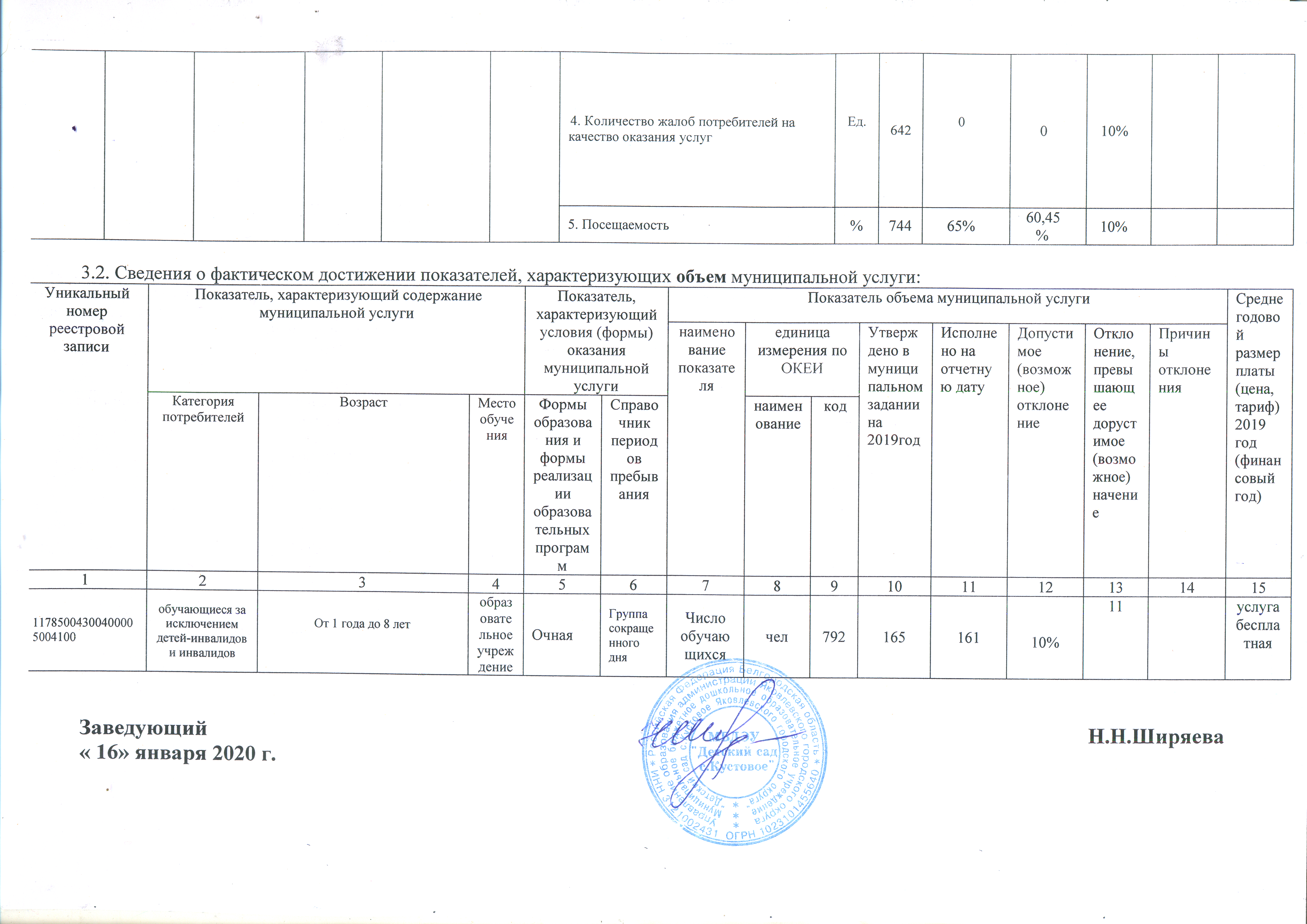 Ед.6420010%11785004300400005004100обучающиеся за исключением детей-инвалидов и инвалидовОт 1 года до 8 летобразовательное учреждениеОчнаяГруппа сокращенного дня5. Посещаемость%74465%60,45%10%Уникальный номер реестровой записиПоказатель, характеризующий содержание муниципальной услугиПоказатель, характеризующий содержание муниципальной услугиПоказатель, характеризующий содержание муниципальной услугиПоказатель, характеризующий условия (формы) оказания муниципальной услугиПоказатель, характеризующий условия (формы) оказания муниципальной услугиПоказатель объема муниципальной услугиПоказатель объема муниципальной услугиПоказатель объема муниципальной услугиПоказатель объема муниципальной услугиПоказатель объема муниципальной услугиПоказатель объема муниципальной услугиПоказатель объема муниципальной услугиПоказатель объема муниципальной услугиСреднегодовой размер платы (цена, тариф) 2019 год(финансовый год)Уникальный номер реестровой записиПоказатель, характеризующий содержание муниципальной услугиПоказатель, характеризующий содержание муниципальной услугиПоказатель, характеризующий содержание муниципальной услугиПоказатель, характеризующий условия (формы) оказания муниципальной услугиПоказатель, характеризующий условия (формы) оказания муниципальной услугинаименование показателяединица измерения по ОКЕИединица измерения по ОКЕИУтверждено в муниципальном задании  на 2019годИсполнено на отчетную датуДопустимое (возможное) отклонениеОтклонение, превышающее дорустимое (возможное) начениеПричины отклоненияСреднегодовой размер платы (цена, тариф) 2019 год(финансовый год)Уникальный номер реестровой записиКатегория потребителейВозрастМесто обученияФормы образования и формы реализации образовательных программСправочник периодов пребываниянаименование показателянаименованиекодУтверждено в муниципальном задании  на 2019годИсполнено на отчетную датуДопустимое (возможное) отклонениеОтклонение, превышающее дорустимое (возможное) начениеПричины отклоненияСреднегодовой размер платы (цена, тариф) 2019 год(финансовый год)12345678910111213141511785004300400005004100обучающиеся за исключением детей-инвалидов и инвалидовОт 1 года до 8 летобразовательное учреждениеОчнаяГруппа сокращенного дняЧисло обучающихсячел79216516110%11услуга бесплатная